муниципальное бюджетное общеобразовательное учреждение«Вожегодская средняя школа»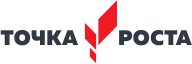 Рабочая программа внеурочной деятельности«Арт-дизайн»Направление: техническое Возраст обучающихся: 11-12 лет Срок реализации – 1 год.Разработчик: Беляева И.М.п.Вожега 2023 гПояснительная записка.   Программа внеурочной деятельности технической направленности «Арт-дизайн» составлена в соответствии со следующими нормативными документами:Федеральный закон от 29 декабря 2012 № 273 ФЗ «Об образовании в Российской Федерации» (с последующими изменениями).Приказ Министерства образования и науки Российской Федерации от 17.12.2010 г. № 1897 «Об утверждении федерального государственного образовательного стандарта основного общего образования» (с последующими изменениями).Приказ Министерства образования и науки РФ от 31 марта 2014 г. № 253 “Об утверждении федерального перечня учебников, рекомендуемых к использованию при реализации имеющих государственную аккредитацию образовательных программ начального общего, основного общего, среднего общего образования” (с последующими изменениями).Постановления Главного государственного санитарного врача Российской Федерации от 29.12.2010 № 189 «Об утверждении СанПин 2.4.2.2821-10«Санитарно-эпидемиологические требования к условиям и организации обучения в общеобразовательных учреждениях»«Положение о рабочей программе по предмету (курсу) педагога» МБОУ«Вожегодская средняя школа».Санитарные правила СП 2.4.3648-20 «Санитарно-эпидемиологические требования к организациям воспитания и обучения, отдыха и оздоровления детей и молодежи», утвержденных постановлением Главного государственного санитарного врача Российской Федерации от 28.09.2020 № 28 (далее - СП 2.4.3648- 20);Санитарные правила и нормы СанПиН 1.2.3685-21 «Гигиенические нормативы и требования к обеспечению безопасности и (или) безвредности для человека факторов среды обитания», утвержденных постановлением Главного государственного санитарного врача Российской Федерации от 28.01.2021 №2 (далее - СанПиН 1.2.3685- 21);Методических рекомендаций по уточнению понятия и содержания внеурочной деятельности в рамках реализации основных общеобразовательных программ, в том числе в части проектной деятельности, направленных письмом Минобрнауки от 18.08.2017 № 09- 1672;Образовательная программа МБОУ «Вожегодская средняя школа».Актуальность общеразвивающей программы.  В документе Распоряжение Правительства Российской Федерации от 29 мая 2015 г. N 996-р г. Москва "Стратегия развития воспитания в Российской Федерации на период до 2025 года" приоритетной стратегией являются основные направления развития воспитания,  в том	числе	и	 техническое воспитание, и профессиональное самоопределение, которое реализуется посредством: -воспитания у детей уважения к труду и людям труда, трудовым достижениям; - формирования	у	детей умений и навыков самообслуживания, потребности трудиться, добросовестного, ответственного и творческого отношения к разным видам трудовой деятельности, включая обучение и выполнение домашних обязанностей;- развития навыков совместной работы, умения работать самостоятельно, мобилизуя необходимые ресурсы, правильно оценивая смысл и последствия своих действий;- содействия профессиональному самоопределению, приобщения детей к социально значимой деятельности для осмысленного выбора профессии.  Поэтому программа «Арт-дизайн», имеющая техническую направленность, и являясь средством расширения профессионального кругозора обучающихся, развития творческих способностей и интереса к различным видам труда является актуальной.  Освоение программы имеет практическую направленность. Практическая направленность обучения заключается, прежде всего, в том, что все, что изучается в объединении необходимо учащимся в их практической жизни.Отличительные особенности программы.  В основу программы «Арт-дизайн» были положены следующие программы по дополнительному художественному образованию детей: 1. Вершинникова Е.Г. Программа «Школа дизайна». - В кн.: Занятия в школе дизайна. 5-9 классы / авт.-сост. Е.Г. Вершинникова, Р.В. Игнатьев.- Изд. 2-е.- Волгоград: Учитель, 2011, с. 96-113. 2. Игнатьев Р.В. Программа «Детская студия дизайна». - В кн.: Занятия в школе дизайна. 5-9 классы / авт.-сост. Е.Г. Вершинникова, Р.В. Игнатьев.- Изд. 2- е.- Волгоград: Учитель, 2011, с. 96-113. 3. Кожина О.А. Декоративно-прикладное искусство.- В сб.: Примерные программы внеурочной деятельности. Начальное и основное образование/ В.А. Горский, А.А. Тимофеев, Д.В. Смирнов и др.); под ред. В.А. Горского.- 2-е изд.- М.: Просвещение, 2011, с.30-32.    Отличительные особенности данной дополнительной программы общеобразовательной программы от уже существующих в этой области заключаются в том, что перечисленные программы предусматривают знакомство с особенностями художественного конструирования, историей дизайна, выполнение отдельных практических заданий по изобразительному искусству, ручному труду, художественному труду, а предлагаемая программа включает в себя изучение композиции, краткую историю искусства, основы дизайна и знакомство с различными его направлениями.  Основное внимание в обучении, особенно на начальном этапе, в данной программе уделяется развитию пространственного мышления, фантазии, умения свободно и осознанно стилизовать и трансформировать форму, варьировать пластические и цветовые характеристики, добиваясь определенной цели, умения мыслить образами и формами, то есть «дизайнерского» мышления». Развитие данных способностей важно при создании творческих проектов.      Программа дает возможность каждому ребенку творчески реализоваться и выбрать наиболее приемлемое для себя направление для занятий в широком мире дизайна.   Существенное значение при реализации программы имеет учет потенциальных      возможностей учащихся, соответствие форм и средств эстетического воспитания индивидуальных особенностей каждого ребенка, а также сочетание воспитательных и образовательных целей, проводимых в образовательной деятельности.  Программа составлена в соответствии с учетом возрастных особенностей и уровня развития детей. Принципы, приоритетные для реализации образовательного процесса: учет физиологических, психологических и возрастных особенностей обучающихся и обеспечение комфортной и доброжелательной атмосферы на занятиях.  Программа может быть реализована с использованием дистанционных форм работы.  Уровень общеразвивающей программы - стартовый, предполагает минимальную сложность для освоения содержания программы и может использоваться как самостоятельный курс освоения основ художественного конструирования, как первая ступень - переход к базовой общеобразовательной программе.Адресат общеразвивающей программы.  Возраст детей, участвующих в реализации данной образовательной программы – 10-11 лет.  Условия приема детей в объединение: комплектование творческого объединения проводится без предварительного отбора детей - принимаются все желающие.  Основным условием развития ребенка является его собственная активная деятельность. Ведущая деятельность для подросткового возраста общение со сверстниками, стремление к самообразованию и самовоспитанию, полная определенность склонностей и профессиональных интересов, поэтому здесь актуальны индивидуальные, интегрированные подходы в обучении.   В целом обучение по программе построено на индивидуальном подходе к каждому ребенку и принципу «от простого - к сложному». От вырезания простых и симметричных форм – к составлению сложных сюжетных композиций; от работы на плоскости - к обработке объемных форм.   Основным видом занятий является практическая работа.Режим занятий: 1 ч. в неделю.Продолжительность занятия составляет 40 минут.  Срок освоения общеразвивающей программы 1 год (9 месяцев).Формы обучения.  Форма обучения очная. Основной формой обучения являются учебные занятия, предполагается использовать групповую форму обучения, не исключая индивидуальную форму обучения, позволяющую учесть индивидуальные способности детей. Также при реализации программы применяется коллективная форма обучения, которая применяется при выполнении коллективных работ. Для закрепления тем по программе предлагаются различные экскурсии. Возможны дистанционные формы обучения в виде видео уроков, технологических карт, фото инструкций поэтапного изготовления изделия и мастер-классов.  Применяемые технологии:- технология развивающего обучения;- технология дифференцированного обучения;- технология игрового обучения;- технология личностно-ориентированного обучения;- технология саморазвития;- информационная технология;- здоровье сберегающая технология.  Виды занятий: практическое и открытое занятие, коллективное творческое дело, игра, выставки, индивидуальное творчество.     Цель программы: формирование творческих способностей обучающихся.    Задачи:    Обучающие:- Изучить основы различных техник декоративно-прикладного творчества.- Научить учащихся приемам работы с иглой, вязальным крючком, тканью, нитками и ножницами.- Развивать пространственное воображение - научить читать чертежи-схемы.- Развивать способность работать руками, приучить к точным движениям пальцев под контролем сознания.- Научить конкретным трудовым умениям, навыкам заготовки и обработки природного материала.- Научить учащихся применять бросовый	материал (пластик,поролон, пенопласт, остатки кожи и др.), создавая нужные изделия.   Развивающие:- Развивать зрительное восприятие, чувства цвета, композиционной культуры.- Развивать умения общаться, взаимодействовать, умения доводить дело до конца.- Развивать внимательность и наблюдательность.- Развивать художественно-эстетический вкус при	 составлении композиции объектов дизайна.- Развивать творческое воображение и фантазию через составление эскизов для предстоящих работ по разделам программы.  Воспитательные:- Воспитать и развить художественный вкус и уважение к истокам народных промыслов и ремесел.- Воспитывать эмоциональную отзывчивость на явления	художественной культуры.- Воспитывать чувство удовлетворения от творческого процесса и от результата труда.- Воспитать чувство товарищества, взаимовыручки, доброжелательности, толерантности.Планируемые результаты освоения программы     Сформулированная цель реализуется через достижение образовательных результатов. Эти результаты	структурированы по ключевым задачам дополнительного общего образования, отражающим индивидуальные, общественные и государственные потребности, и включают в себя личностные, предметные, метапредметные результаты.Личностные результаты:формирование ответственного отношения к учению, готовности и способности, обучающихся к саморазвитию и самообразованию на основе мотивации к обучению и познанию;развитие осознанного и ответственного отношения к собственным поступкам при работе с графической информацией;формирование коммуникативной компетентности в процессе образовательной, учебно-исследовательской, творческой и других видов деятельности.Метапредметные результаты:умение ставить учебные цели;умение использовать внешний план для решения поставленной задачи;умение планировать свои действия в соответствии с поставленной задачей и условиями ее реализации;умение сличать результат действий с эталоном (целью);умение вносить коррективы в действия в случае расхождения результата решения задачи с ранее поставленной целью;Предметные результаты:умение использовать терминологию моделирования;умение работать в среде графических 3D редакторов;умение самостоятельно определять цели своего обучения, ставить и формулировать для себя новые задачи в учёбе и познавательной деятельности, развивать мотивы и интересы своей познавательной деятельности;умение создавать, применять и преобразовывать графические объекты для решения учебных и творческих задач;умение осознанно использовать речевые средства в соответствии с задачей коммуникации;владение устной и письменной речью.Содержание учебного (тематического) плана.Вводное занятие.Теория: Знакомство с работой объединения, программой обучения, требованиями, предъявляемыми к учащимся. Требования по безопасности труда и пожарной безопасности на занятиях. Правила внутреннего распорядка  учебного кабинета. Диагностика подготовленности детей к восприятию программного материала. Общий обзор тем, видов деятельности на последующих занятиях.Практика: Анкетирование. Рисование инструкции по ТБ.Понятие о дизайне.Теория: Дизайн (ознакомление обучающихся с курсом обучения. Виды дизайна (проектирование взаимодействия. Веб-дизайн. Дизайн интерьеров. Графический дизайн. Полиграфический дизайн. Ландшафтный дизайн. Архитектурный дизайн…) Основные инструменты и материалы дизайнера. Шаблоны (целевое назначение, правила использования).Практика: Работа с шаблонами панно «Осенние листья»Основы построения общей композиции. Предметный дизайн.Теория: Понятие о композиции: правила, приѐмы и средства композиции, статичная и динамичная, ритмическая и пластическая композиция, симметрия и асимметрия, фактура, текстура и колорит в композиции. Понятие орнамента: символика в орнаменте, применение орнамента в народной вышивке, стилизация реальных форм, приѐмы стилизации. Цветовые сочетания в орнаменте: ахроматические и хроматические цвета, основные и дополнительные, тѐплые и холодные цвета: гармонические цветовые композиции.Виды графики: черно-белая линейная графика - линии, штрихи, точки, тоновая графика – отмывка. Цветоведение (характеристики и свойства цвета, их взаимодействия). Цвет – элемент композиционного творчества. Виды орнаментов (по форме, по жанру, закономерности построения орнамента).Понятие орнамента: виды орнаментов, символика в орнаменте, применение орнамента в народной вышивке, стилизация реальных форм, приѐмы стилизации, цветовые сочетания в орнаменте, ахроматические и хроматические цвета, основные и дополнительные, тѐплые и холодные цвета, гармонические цветовые композиции.Изделия из лоскутов: история создания, возможности лоскутной пластики, еѐ связь с направлениями современной моды, традиционные узоры в лоскутном шитье: «спираль», «изба» и др., материалы для лоскутного шитья, подготовка их к работе, инструменты и приспособления.Практика: Зарисовка природных мотивов с натуры, их стилизация. Построение орнамента в полосе, квадрате, круге.Изображение декоративных узоров при помощи линии, штриха, точки. Построение орнамента в полосе, квадрате, круге.Разработка стилизованного орнамента вышивки.Лоскутное шитьѐ по шаблонам: изготовление шаблонов из плотного картона, выкраивание деталей, соединение деталей между собой. Изготовление образцов лоскутных узоров.Рисунок - чертеж – макет.Теория: Значение рисунка и чертежа в дизайне. Отличия рисунка, технического рисунка и чертежа. Основные выразительные средства в художественном конструировании (начальное ознакомление).Практика: конструирование из бумаги по чертежам и разверткамФорма и формообразование.Теория: Общие понятия и представления о форме: выразительность формы и внешний вид (стайлинг) изделия: основные свойства объѐмно-пространственных форм-масса, величина, геометрический вид, положение в пространстве, графические приѐмы отображения формы на плоскости, эмоциональное воздействие формы, визуальная целостность формы, формы и стиль, формы и мода.Практика: разработка эскизов одежды, аксессуаров и украшенийВиды техник, используемых при декорировании объектов дизайна.Теория: Предметный дизайн на примере декупажа: история появления, правила выполнения, инструменты и материалы. Предметный дизайн на примере росписи по ткани (батик), камню: история появления, правила выполнения, инструменты и материалы. Предметный дизайн на примере вышивки: история вышивки, правила выполнения, инструменты и материалы.Практика: украшение елочных шаров, тарелок, свечей в технике «Декупаж». Роспись по ткани, камню. Вышивка нитями (крест, гладь). Вышивка лентами (цветы, орнаменты).Виды техник, используемых при создании объектов дизайна.Теория: Аппликация из ткани, фетра: история появления, правила выполнения, инструменты и материалы, применение в дизайне изделий. Квиллинг: правила выполнения, инструменты и материалы, применение в дизайне изделий. Плетение из бумаги: правила выполнения, инструменты и материалы, применение в дизайне изделий. Мозаика: виды мозаики, техники исполнения, применение в дизайне.Практика: изготовление прихваток, подушек в технике аппликация.Изготовление панно «Снегири» в технике квилинг.Плетение из бумажной лозы предметов обихода.Стилизация шкатулки в технике мозаика.Буква – строка – текст. Искусство шрифта.Теория: Из истории шрифта. Основные виды шрифтов и их классификация	Шрифт как необычный элемент и выразительное средство художественного проекта. Шрифт и цвет. Шрифт и оптические иллюзии. Практика: изготовление обложки книгиДизайн интерьера.Теория: Понятие о дизайне интерьера. Перспектива (законы перспективы, главная точка). Понятие о композиции в интерьере. Интерьер жилого дома. Современные стили в интерьере. Подбор цветового решения в интерьере. Декоративное оформление интерьера. Применение текстиля в интерьере. Предметы искусства и коллекции в интерьере. Понятие о «фитодизайне» как искусстве оформления интерьера. Икебана как пространственная композиция в интерьере. Роль комнатных растений в интерьере: приемы их размещения в интерьере-одиночные растения, композиция из горшечных растений, комнатный садик, террариум. Разновидности комнатных растений: декоративнолистные, декоративноцветущие комнатные, декоративноцветущие горшечные, кактусы и суккуленты.Практика: Построение макета комнаты. Создание композиций с использованием растений. Технологии выращивания цветов без почвы: гидропоника, на субстратах, аэропоника. Перевалка (пересадка) комнатных растений. Уход за растениями в кабинете, холлах.Ландшафтный дизайн.Теория: Понятие о ландшафтном дизайне. Замысел (роль замысла в работе дизайнера). Планировка сада, зонирование территории. Малые архитектурные формы сада: беседка, ограда, бельведер. Садовая мебель.Практика: разработка и изготовление изделий из бросового материала для оформления садового участка.Проектная деятельностьТеория: Понятие о творческой проектной деятельности, индивидуальных и коллективных творческих проектах. Цель и задачи проектной деятельности. Составные части годового творческого проекта. Этапы выполнения проекта. Поисковый (подготовительный) этап: выбор темы проекта, обоснование необходимости изготовления изделия, формулирование требований к проектируемому изделию. Разработка нескольких вариантов изделия и выбор наилучшего. Технологический этап: разработка конструкции и технологии изготовления изделия, подбор материалов и инструментов, организация рабочего места, изготовление изделия с соблюдением правил безопасной работы, подсчѐт затрат на изготовление. Заключительный (аналитический) этап: окончательный контроль готового изделия. Испытание изделия. Анализ того, что получилось, а что нет. Критерии успеха проектной деятельностиПрактика: Творческие проекты и мини проекты по разделам. Составление портфолио и разработка электронной презентации.Презентация и защита творческих проектов.Подготовка и проведение выставок. Экскурсии. Итоговые уроки.Теория: Итоговое тестирование. Подведение итогов года.Практика: Подготовка и проведение выставок: подготовка работ, обучающихся для участия в районных, городских выставках декоративно – прикладного творчества, правила оформления выставок, способы подачи материала. Сбор и заготовка природного материала. Посещение выставок разного уровня.Учебный (тематический) планУсловия реализации программыМатериально-техническое обеспечение программы.Занятия проводятся в учебном кабинете, оборудованном столами, шкафами для хранения художественных материалов и работ учащихся, школьной доской.Инструменты и материалы: швейная машина, булавки, иголки, наперстки, нитки для шитья и вязания, мулине, атласные ленты, линейки, шило, стекло,  картон  белый  и  цветной,  бумага:  цветная,  белая,  гофрированная копировальная; природный материал: соломка, засушенные части растений, кожа; клеевой пистолет, ножницы для фигурного вырезывания и ткани, карандаш простой и цветные, краски гуашевые и акварельные, кисти, фломастеры, клей: карандаш, ПВА, «Солид», ткань: х/б, льняная, синтетическая, трикотаж, фетр, кожа, мех, поролон, синтепон, полиэтилен, циркуль, бросовый материал, рамки для оформления работ, пластилин.Технологическая оснащенность программы.Дидактическое обеспечение: набор дидактических карточек. Наглядный раздаточный материал по темам учебного курса. Набор выкроек, шаблонов, лекал, методические, технологические карты.Кадровое обеспечение программы.Педагог дополнительного образования, высшее педагогическое образование.Список литературы.Базилевский А.А. Технология и формообразование в проектной культуре дизайна (Влияние технологии на морфологию промышленных изделий). Автореф. канд. иск. М., 2006. - 26 с.Грашин А.А. Методология дизайн-проектирования элементов предметной среды. Учеб. пос. М.: Архитектура - С, 2004. - 232 с.Графический дизайн США. – М., 1989.Художественное проектирование / Под ред. Б.В. Нешумова, Е.Д. Щедрина. – М., 1979.Цыганкова Э. У истоков дизайна. - М., 1977.Кузин В.С. Основы дизайна. – М., 1997. 7. Холмянский Л.М. Дизайн. – М., 1985.8. Розенблюм Е.А. Художник в дизайне. – М., 1974. Электронные ресурсы:Большая	библиотека	электронных	книг	по	дизайну	на	сайте	Росдизайн http://www.rosdesign.com/design/bookofdesign.htmБольшая	библиотека	электронных	книг	по	дизайну	на	сайте	NataHaus http://www.infanata.org/color/graphБольшая библиотека электронных книг по дизайну и графике на сайте Мир Книг http://www.mirknig.com/design_grafikaБольшая	библиотека	электронных	книг	по	дизайну	на	сайте Community.Livejournal.com http://community.livejournal.com/design_booksБольшая библиотека электронных книг и журналов по дизайну и графике на Books Gide http://www.booksgid.com/designНебольшая подборка книг и статей по графическому дизайну на сайте Clipart.ru http://artclips.ru/library.htmlКниги и журналы на сайте обложка.инфо http://oblozhka.info/library/design 8. Электронные учебники по графическому дизайну на сайте http://www.visual- form.ru/affiliatebooks.ht№Название разделов, темКол-во часовФорма занятий1.1. Вводное занятие.2. Правила техники безопасности.11Устный опрос Анкетирование2.3. Понятие о дизайне.4. Виды дизайна.5. Основные инструменты дизайнера.11      1   Твор. работа   Устный опрос   Твор. работа3.6. Основы построения общей композиции.7. Понятие о композиции.8. Виды графики. 9. Цветоведение10. Понятие орнамента.11.Лоскутная	пластика.   1   1   1   1   1   1   Устный опросТвор. работа,   Выставка работ4.12. Рисунок - чертеж – макет.13. Значение рисунка и чертежа в дизайне. 11Устный опросТвор. работа,   5.14. Форма и формообразование.15. Формы и стиль. Формы и мода.1       1Устный опросТвор. работа6.16. Виды техник, используемых при декорировании.17. Декупаж.18. Вышивка.    1    1    1  Твор. работа7.19. Аппликация из ткани, фетра.20. Квиллинг.21. Плетение из бумаги.22. Мозаика. 1111ВыставкаТвор. работа8.23. Буква – строка – текст. 24. Искусство шрифта25. Шрифт и цвет.111Устный опросТвор. работа9.26. Дизайн интерьера.27. Понятие о дизайне интерьера. 28. Перспектива.29. Интерьер жилого дома.1111Твор. работаУстный опросВыставка1030. Ландшафтный дизайн.31. Понятие о ландшафтном дизайне.11Устный опросТвор. работа  1132. Проектная деятельность 33. Цель и задачи проектной деятельности.11Устный опрос Практическаяработа12.34. Подготовка и проведение выставки. 1Твор. работаитого34